  		T.V. de Boskreek 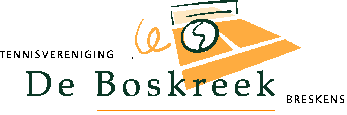 t.a.v. ledenadministratie/Marijke van Melle p/a Postbus 136 4510 AC Breskens AANMELDINGSFORMULIER 2021ONDERGETEKENDE MELDT ZICH AAN ALS NIEUW LID VAN TENNISVERENIGING “DE BOSKREEK”, ACHTERNAAM: ……………………….. VOORNAAM (en voorletters): …………………… M/V ADRES :………………………………………………………………………………………………. (straat, huisnummer, postcode en woonplaats) MOBIEL TELEFOONNUMMER:…..……..………..….. -GEBOORTEDATUM:………………………….. E-MAILADRES:………………………………..……. (voor jeugdleden het email adres van de ouders) IS/WAS LID VAN TENNISVERENIGING .......................................... LIDNUMMER ............................ SPEELSTERKTE: enkel ...... dubbel ..... 0 tennis- en padellid            0 competitie-lid           kruis aan welk soort lidmaatschap aub!!VELE HANDEN MAKEN LICHT WERK T.V. de Boskreek is een tennisvereniging zonder winstoogmerk. Dat betekent dat het werk op de club door vrijwilligers wordt gedaan. Seniorenleden (ouder dan 17 jaar) worden vanaf het tweede jaar van hun lidmaatschap gevraagd om één avond per jaar kantinedienst te draaien. Als iedereen op deze wijze haar/zijn bijdrage levert, blijft de vereniging gezond. Indien u de club ook op een andere wijze wil ondersteunen (bijvoorbeeld onderhoud van het park, koken tijdens het Vechthanentoernooi of deelname aan een commissie of bestuur) laat het ons dan weten a.u.b. CONTRIBUTIE Het contributiebedrag wordt jaarlijks vooraf vastgesteld tijdens de Algemene Ledenvergadering en in twee gelijke bedragen afgeschreven. Het eerste bedrag per eind maart en het tweede bedrag per eind mei. Ontvangen wij uw aanmeldingsformulier na 15 maart dan wordt het bedrag binnen 30 dagen na aanmelding, van uw bank-of girorekening afgeschreven. Contributie 2021 is voor Senioren € 87,= en voor Junioren € 46,=. Een competitie-lid kost Euro 35,= maar dan mag men niet padellen of vrij tennissen!!!AUTOMATISCHE INCASSO CONTRIBUTIE Betaling van de contributie is alleen mogelijk door middel van automatische incasso door de penningmeester. DOORLOPENDE MACHTIGING ALGEMEEN Ondergetekende geeft T.V. “de Boskreek” hierbij een doorlopende machtiging om het jaarlijkse contributiebedrag automatisch af te schrijven van zijn/haar bank-of girorekening. Indien ondergetekende om welke reden dan ook niet akkoord is met automatische incasso is hij/zij gerechtigd om zijn/haar bank binnen een termijn van 30 dagen, zonder opgave van de reden, opdracht te geven het geïncasseerde bedrag terug te storten op zijn/haar bank-of girorekening. Deze machtiging vervalt slechts bij schriftelijke opzegging. P.S. BIJ MINDERJARIGEN TEKENT ÉÉN VAN DE OUDERS OF VERZORGERS HANDTEKENING: IBANnummer: DATUM AANMELDING: .............................. ………………………… .......................................................................................... Lever dit ingevulde/getekende formulier, inclusief 1 pasfoto voor de ledenpas, in bij: Ledenadministratie, Marijke van Melle, p/a Postbus 136, 4510 AC Breskens